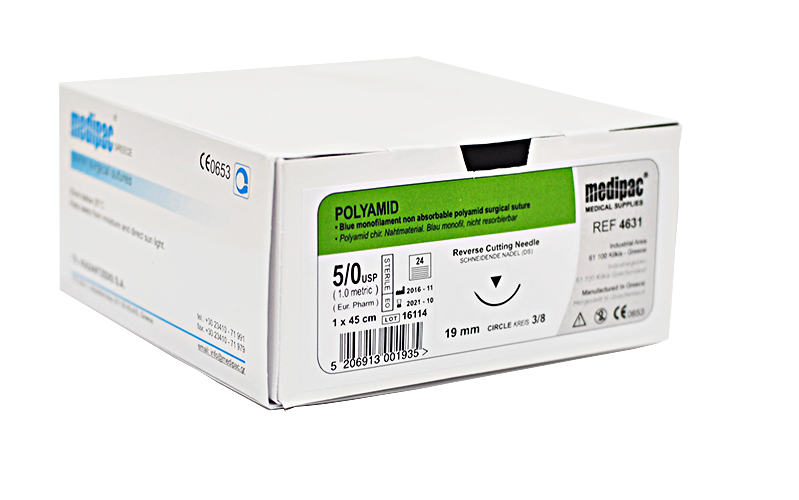                            ПолиамидХирургическая нить Полиамид является одной из разновидностей шовного материала греческой компании MEDIPAC. По своей структуре Полиамид относится к монофиламентным нитям. Данный вид шовного материала является неабсорбирующимся, вследствие чего подлежит обязательному удалению в течение тридцати дней после операции.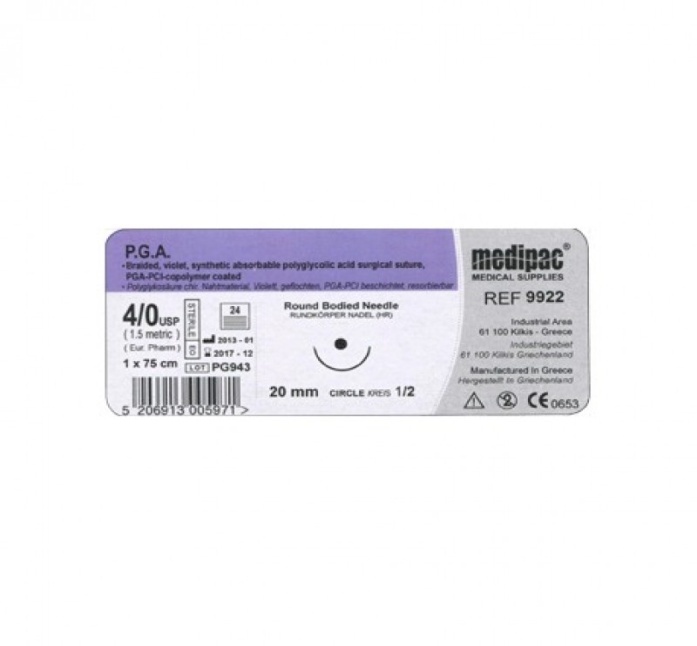 P.G.A. (Полигликолевая кислота) Данный вид нити относится к плетёным шовным материалам. Неровная поверхность нити вызывает небольшую острую воспалительную реакцию тканей, после чего происходит постепенная фиброзная инкапсуляция соединительной ткани. Нить P.G.A. полностью абсорбируется.Polyamid6/0 45см 10мм3/8 изогнутая оратно режущая          1шт270рPolyamid 6/0 45см 12мм3/8 изогнутая оратно режущая          1шт265рPolyamid6/0 45см 16мм3/8 изогнутая оратно режущая          1шт210рPolyamid5/0 45см 16мм3/8 изогнутая оратно режущая          1шт195рPolyamid5/0 45см 19мм3/8 изогнутая оратно режущая          1шт185рPolyamid4/0 45см 16мм3/8 изогнутая оратно режущая          1шт185рPolyamid4/0 75см 19мм3/8 изогнутая оратно режущая          1шт185рPolyamid3/0 45см 16мм3/8 изогнутая оратно режущая          1шт180рP.G.A3/0 45см 16мм3/8 изогнутая оратно режущая          1шт210рP.G.A3/0 75см 17мм1/2 изогнутая колющая          1шт220рP.G.A4/0 45см 16мм3/8 изогнутая оратно режущая          1шт210рP.G.A4/0 75см 16мм3/8 изогнутая оратно режущая          1шт225рP.G.A4/0 45см 19мм3/8 изогнутая оратно режущая          1шт215рP.G.A4/0 75см 17мм1/2 изогнутая колющая          1шт230рP.G.A5/0 45см 16мм3/8 изогнутая оратно режущая          1шт210рP.G.A5/0 75см 17мм1/2 изогнутая колющая          1шт215рP.G.A5/0 45см 19мм3/8 изогнутая обратно режущяя1шт220рP.G.A6/0 45см 12мм3/8 изогнутая оратно режущая          1шт260рP.G.A7/0 45см 10мм3/8 изогнутая оратно режущая          1шт370р